Instituto de Educação Infantil e Juvenil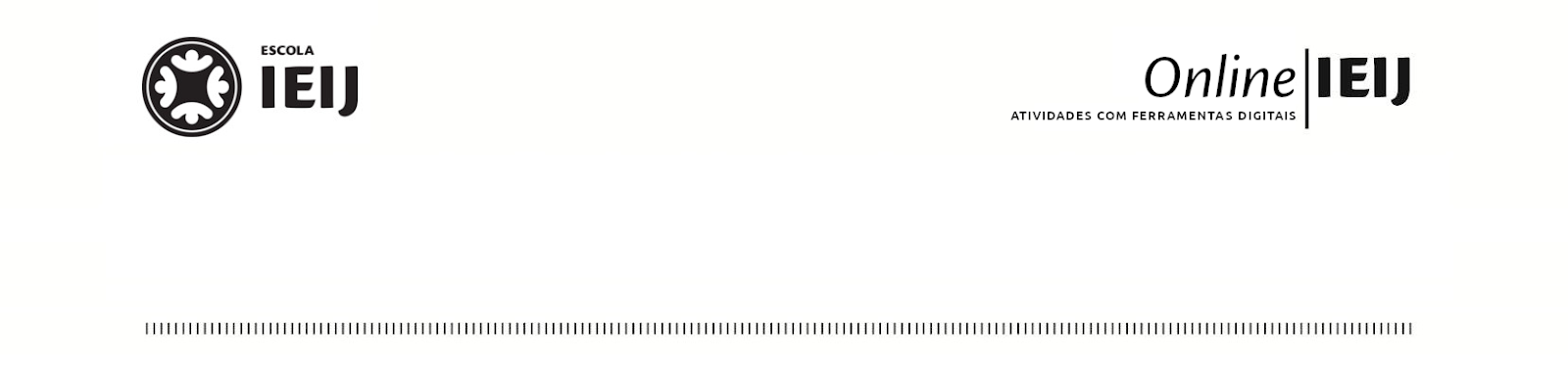 Primavera, 2020. Londrina, 17 de novembro.Nome: _____________________________________  Turma: 7º anoÁrea do conhecimento: Língua Portuguesa | Professor: Fernando LisbôaDurante este período, estudamos um tema básico: o Gênero Lírico. Em nossa aula síncrona, iremos analisar esse tema de maneira oral, tomando consciência de suas particularidades. Para tanto, tenham em mãos as atividades realizadas sobre esse assunto.Tomada de Consciência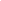 